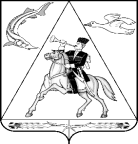 П О С Т А Н О В Л Е Н И ЕАДМИНИСТРАЦИИ ПРИМОРСКО-АХТАРСКОГО ГОРОДСКОГО ПОСЕЛЕНИЯ ПРИМОРСКО-АХТАРСКОГО РАЙОНАот 03.11.2023                                                                                                      № 1224г. Приморско-АхтарскВ соответствии с Федеральным законом от 6  октября 2003 года                                      № 131-ФЗ «Об общих принципах организации органов местного самоуправления в Российской Федерации» и постановлением администрации                                    Приморско-Ахтарского городского поселения Приморско-Ахтарского района                               от 30 июня 2014 года № 1004 «Об утверждении Порядка принятия решения о разработке, формировании, реализации и оценки эффективности реализации муниципальных программ Приморско-Ахтарского городского поселения Приморско-Ахтарского района» администрация Приморско-Ахтарского городского поселения Приморско-Ахтарского района п о с т а н о в л я е т:1. Внести в постановление администрации Приморско-Ахтарского городского поселения Приморско-Ахтарского района от 3 февраля 2022 года                    № 113 «Развитие общественной инфраструктуры Приморско-Ахтарского городского поселения Приморско-Ахтарского района на 2022-2024 годы» следующие изменения:1) приложение № 1 к муниципальной программе «Развитие общественной инфраструктуры Приморско-Ахтарского городского поселения                   Приморско-Ахтарского района на 2022-2024 годы» изложить в новой редакции (приложение № 1);2) приложение № 2 к муниципальной программе «Развитие общественной инфраструктуры Приморско-Ахтарского городского поселения                   Приморско-Ахтарского района на 2022-2024 годы» изложить в новой редакции (приложение № 2).3) приложение № 6 к муниципальной программе «Развитие общественной инфраструктуры Приморско-Ахтарского городского поселения                   Приморско-Ахтарского района на 2022-2024 годы» изложить в новой редакции (приложение № 3).2. Отделу по социальным вопросам администрации                                     Приморско-Ахтарского городского поселения Приморско-Ахтарского района (Проскурина) опубликовать настоящее постановление в периодическом печатном издании газете «Приазовье», опубликовать на сайте в информационно-телекоммуникационной сети «Интернет», зарегистрированном
в качестве средства массовой информации - «Азовские зори» 
www. azovskiezori.ru и разместить в сети «Интернет» на официальном сайте 
администрации Приморско-Ахтарского городского поселения                       Приморско-Ахтарского района http://prim-ahtarsk.ru.3. Постановление вступает в силу со дня его официального опубликования.Глава Приморско-Ахтарскогогородского поселенияПриморско-Ахтарского района                                                                 П.В. БурякПРИЛОЖЕНИЕ № 1к постановлению администрацииПриморско-Ахтарскогогородского поселенияПриморско-Ахтарского районаот 03.11.2023 № 1224«ПРИЛОЖЕНИЕ № 1к муниципальной программе«Развитие общественной инфраструктурыПриморско-Ахтарскогогородского поселенияПриморско-Ахтарского районана 2022 - 2024 годы»ЦЕЛИ, ЗАДАЧИ И ЦЕЛЕВЫЕ ПОКАЗАТЕЛИ МУНИЦИПАЛЬНОЙ ПРОГРАММЫ«Развитие общественной инфраструктуры Приморско-Ахтарского городского поселенияПриморско-Ахтарского района на 2022-2024 годы»Начальник отдела ЖКХ администрации Приморско-Ахтарского       городского поселения       Приморско-Ахтарского района                                                                                                                              Е.В. Тимошенко                        ПРИЛОЖЕНИЕ № 2к постановлению администрацииПриморско-Ахтарскогогородского поселенияПриморско-Ахтарского районаот 03.11.2023 № 1224«ПРИЛОЖЕНИЕ № 2к муниципальной программе«Развитие общественной инфраструктуры Приморско-Ахтарского городского поселения Приморско-Ахтарского районана 2022-2024 годы»ПЕРЕЧЕНЬ ОСНОВНЫХ МЕРОПРИЯТИЙ МУНИЦИПАЛЬНОЙ ПРОГРАММЫ «Развитие общественной инфраструктуры Приморско-Ахтарского городского поселения Приморско-Ахтарского района на 2022-2024 годы»Начальник отдела ЖКХ администрации Приморско-Ахтарского городского поселения Приморско-Ахтарского района                                                                                                                                 Е.В. ТимошенкоПРИЛОЖЕНИЕ № 3к постановлению администрацииПриморско-Ахтарскогогородского поселенияПриморско-Ахтарского районаот 03.11.2023 № 1224«ПРИЛОЖЕНИЕ № 6к муниципальной программе«Развитие общественной инфраструктуры Приморско-Ахтарского городского поселения Приморско-Ахтарского районана 2022-2024 годы»Решениео подготовке и реализации бюджетных инвестиций в объекты капитального строительстваИнформация об объекте капитального строительства1.4 Комплекс спортивных сооружений на территории стадиона «Русь» по адресу: Краснодарский край г. Приморско-Ахтарск, ул. Фестивальная, д. 8/1. 1 этап:                            Строительство центра единоборствНачальник отдела ЖКХ администрации Приморско-Ахтарского городского поселения Приморско-Ахтарского района                                                       Е.В. ТимошенкоО внесении изменений в постановление администрации Приморско-Ахтарского городского поселения Приморско-Ахтарского района от 3 февраля 2022 года № 113 «Об утверждении муниципальной программы«Развитие общественной инфраструктуры Приморско-Ахтарского городского поселения Приморско-Ахтарского района на 2022-2024 годы»№п/пНаименование целевого показателяЕдиницаизмеренияСтатус*Значение показателей Значение показателей Значение показателей №п/пНаименование целевого показателяЕдиницаизмеренияСтатус*2022 год 2023 год2024 год12345671.Муниципальная программа «Развитие общественной инфраструктуры Приморско-Ахтарского городского поселения          Приморско-Ахтарского района на 2022-2024 годы»Муниципальная программа «Развитие общественной инфраструктуры Приморско-Ахтарского городского поселения          Приморско-Ахтарского района на 2022-2024 годы»Муниципальная программа «Развитие общественной инфраструктуры Приморско-Ахтарского городского поселения          Приморско-Ахтарского района на 2022-2024 годы»Муниципальная программа «Развитие общественной инфраструктуры Приморско-Ахтарского городского поселения          Приморско-Ахтарского района на 2022-2024 годы»Муниципальная программа «Развитие общественной инфраструктуры Приморско-Ахтарского городского поселения          Приморско-Ахтарского района на 2022-2024 годы»Муниципальная программа «Развитие общественной инфраструктуры Приморско-Ахтарского городского поселения          Приморско-Ахтарского района на 2022-2024 годы»Цели: повышение качества жизни населения посредством развития общественной инфраструктуры Приморско-Ахтарского городского поселения Приморско-Ахтарского районаЦели: повышение качества жизни населения посредством развития общественной инфраструктуры Приморско-Ахтарского городского поселения Приморско-Ахтарского районаЦели: повышение качества жизни населения посредством развития общественной инфраструктуры Приморско-Ахтарского городского поселения Приморско-Ахтарского районаЦели: повышение качества жизни населения посредством развития общественной инфраструктуры Приморско-Ахтарского городского поселения Приморско-Ахтарского районаЦели: повышение качества жизни населения посредством развития общественной инфраструктуры Приморско-Ахтарского городского поселения Приморско-Ахтарского районаЦели: повышение качества жизни населения посредством развития общественной инфраструктуры Приморско-Ахтарского городского поселения Приморско-Ахтарского районаЗадачи: модернизация объектов теплоснабжения и горячего водоснабжения;развитие и модернизация существующей газораспределительной системы;строительство и модернизация объектов энергоснабжения, водоснабжения и водоотведения;обеспечение бесперебойной работы организаций жилищно-коммунального хозяйства городского поселения;строительство объектов общественной инфраструктурыЗадачи: модернизация объектов теплоснабжения и горячего водоснабжения;развитие и модернизация существующей газораспределительной системы;строительство и модернизация объектов энергоснабжения, водоснабжения и водоотведения;обеспечение бесперебойной работы организаций жилищно-коммунального хозяйства городского поселения;строительство объектов общественной инфраструктурыЗадачи: модернизация объектов теплоснабжения и горячего водоснабжения;развитие и модернизация существующей газораспределительной системы;строительство и модернизация объектов энергоснабжения, водоснабжения и водоотведения;обеспечение бесперебойной работы организаций жилищно-коммунального хозяйства городского поселения;строительство объектов общественной инфраструктурыЗадачи: модернизация объектов теплоснабжения и горячего водоснабжения;развитие и модернизация существующей газораспределительной системы;строительство и модернизация объектов энергоснабжения, водоснабжения и водоотведения;обеспечение бесперебойной работы организаций жилищно-коммунального хозяйства городского поселения;строительство объектов общественной инфраструктурыЗадачи: модернизация объектов теплоснабжения и горячего водоснабжения;развитие и модернизация существующей газораспределительной системы;строительство и модернизация объектов энергоснабжения, водоснабжения и водоотведения;обеспечение бесперебойной работы организаций жилищно-коммунального хозяйства городского поселения;строительство объектов общественной инфраструктурыЗадачи: модернизация объектов теплоснабжения и горячего водоснабжения;развитие и модернизация существующей газораспределительной системы;строительство и модернизация объектов энергоснабжения, водоснабжения и водоотведения;обеспечение бесперебойной работы организаций жилищно-коммунального хозяйства городского поселения;строительство объектов общественной инфраструктуры1.1Целевые показатели:подготовлено проектной документации;количество замененных узлов учета газа;количество блочно-модульных котельных, введенных в эксплуатацию;внесено изменений в систему теплоснабжения;количество объектов капитального строительства, подключенных к сети газораспределения;изготовлено проектов распределительных газопроводов;получено положительный заключений сметной стоимости объекта;количество мероприятий по повышению эффективности работы систем энергоснабжения, водоснабжения и водоотведения;субсидии юридическим лицам в области коммунального хозяйства;количество введенных в эксплуатацию объектов общественного назначенияЦелевые показатели:подготовлено проектной документации;количество замененных узлов учета газа;количество блочно-модульных котельных, введенных в эксплуатацию;внесено изменений в систему теплоснабжения;количество объектов капитального строительства, подключенных к сети газораспределения;изготовлено проектов распределительных газопроводов;получено положительный заключений сметной стоимости объекта;количество мероприятий по повышению эффективности работы систем энергоснабжения, водоснабжения и водоотведения;субсидии юридическим лицам в области коммунального хозяйства;количество введенных в эксплуатацию объектов общественного назначенияЦелевые показатели:подготовлено проектной документации;количество замененных узлов учета газа;количество блочно-модульных котельных, введенных в эксплуатацию;внесено изменений в систему теплоснабжения;количество объектов капитального строительства, подключенных к сети газораспределения;изготовлено проектов распределительных газопроводов;получено положительный заключений сметной стоимости объекта;количество мероприятий по повышению эффективности работы систем энергоснабжения, водоснабжения и водоотведения;субсидии юридическим лицам в области коммунального хозяйства;количество введенных в эксплуатацию объектов общественного назначенияЦелевые показатели:подготовлено проектной документации;количество замененных узлов учета газа;количество блочно-модульных котельных, введенных в эксплуатацию;внесено изменений в систему теплоснабжения;количество объектов капитального строительства, подключенных к сети газораспределения;изготовлено проектов распределительных газопроводов;получено положительный заключений сметной стоимости объекта;количество мероприятий по повышению эффективности работы систем энергоснабжения, водоснабжения и водоотведения;субсидии юридическим лицам в области коммунального хозяйства;количество введенных в эксплуатацию объектов общественного назначенияЦелевые показатели:подготовлено проектной документации;количество замененных узлов учета газа;количество блочно-модульных котельных, введенных в эксплуатацию;внесено изменений в систему теплоснабжения;количество объектов капитального строительства, подключенных к сети газораспределения;изготовлено проектов распределительных газопроводов;получено положительный заключений сметной стоимости объекта;количество мероприятий по повышению эффективности работы систем энергоснабжения, водоснабжения и водоотведения;субсидии юридическим лицам в области коммунального хозяйства;количество введенных в эксплуатацию объектов общественного назначенияЦелевые показатели:подготовлено проектной документации;количество замененных узлов учета газа;количество блочно-модульных котельных, введенных в эксплуатацию;внесено изменений в систему теплоснабжения;количество объектов капитального строительства, подключенных к сети газораспределения;изготовлено проектов распределительных газопроводов;получено положительный заключений сметной стоимости объекта;количество мероприятий по повышению эффективности работы систем энергоснабжения, водоснабжения и водоотведения;субсидии юридическим лицам в области коммунального хозяйства;количество введенных в эксплуатацию объектов общественного назначения2.1Основное мероприятие № 1 «Развитие теплоснабжения Приморско-Ахтарского городского поселения»Основное мероприятие № 1 «Развитие теплоснабжения Приморско-Ахтарского городского поселения»Основное мероприятие № 1 «Развитие теплоснабжения Приморско-Ахтарского городского поселения»Основное мероприятие № 1 «Развитие теплоснабжения Приморско-Ахтарского городского поселения»Основное мероприятие № 1 «Развитие теплоснабжения Приморско-Ахтарского городского поселения»Основное мероприятие № 1 «Развитие теплоснабжения Приморско-Ахтарского городского поселения»Цель: повышение качества жизни населения посредством развития общественной инфраструктуры Приморско-Ахтарского городского поселения Приморско-Ахтарского районаЦель: повышение качества жизни населения посредством развития общественной инфраструктуры Приморско-Ахтарского городского поселения Приморско-Ахтарского районаЦель: повышение качества жизни населения посредством развития общественной инфраструктуры Приморско-Ахтарского городского поселения Приморско-Ахтарского районаЦель: повышение качества жизни населения посредством развития общественной инфраструктуры Приморско-Ахтарского городского поселения Приморско-Ахтарского районаЦель: повышение качества жизни населения посредством развития общественной инфраструктуры Приморско-Ахтарского городского поселения Приморско-Ахтарского районаЦель: повышение качества жизни населения посредством развития общественной инфраструктуры Приморско-Ахтарского городского поселения Приморско-Ахтарского районаЗадача: модернизация объектов теплоснабжения и горячего водоснабженияЗадача: модернизация объектов теплоснабжения и горячего водоснабженияЗадача: модернизация объектов теплоснабжения и горячего водоснабженияЗадача: модернизация объектов теплоснабжения и горячего водоснабженияЗадача: модернизация объектов теплоснабжения и горячего водоснабженияЗадача: модернизация объектов теплоснабжения и горячего водоснабжения2.1.1Целевой показатель:Целевой показатель:Целевой показатель:Целевой показатель:Целевой показатель:Целевой показатель:подготовлено проектной документациишт.312-2.1.2Целевой показатель: Целевой показатель: Целевой показатель: Целевой показатель: Целевой показатель: Целевой показатель: количество замененных узлов учета газа шт.33--2.1.3Целевой показатель: Целевой показатель: Целевой показатель: Целевой показатель: Целевой показатель: Целевой показатель: количество блочно-модульных котельных, введенных в эксплуатациюшт.31--2.1.4Целевой показатель:Целевой показатель:Целевой показатель:Целевой показатель:Целевой показатель:Целевой показатель:внесено изменений в систему теплоснабженияшт.31--2.1.5Целевой показатель:Целевой показатель:Целевой показатель:Целевой показатель:Целевой показатель:Целевой показатель:количество отремонтированных сетей теплоснабженияшт.361-2.2Основное мероприятие № 2 «Организация газоснабжения населения Приморско-Ахтарского городского поселения»Основное мероприятие № 2 «Организация газоснабжения населения Приморско-Ахтарского городского поселения»Основное мероприятие № 2 «Организация газоснабжения населения Приморско-Ахтарского городского поселения»Основное мероприятие № 2 «Организация газоснабжения населения Приморско-Ахтарского городского поселения»Основное мероприятие № 2 «Организация газоснабжения населения Приморско-Ахтарского городского поселения»Основное мероприятие № 2 «Организация газоснабжения населения Приморско-Ахтарского городского поселения»Цель: повышение качества жизни населения посредством развития общественной инфраструктуры Приморско-Ахтарского городского поселения Приморско-Ахтарского районаЦель: повышение качества жизни населения посредством развития общественной инфраструктуры Приморско-Ахтарского городского поселения Приморско-Ахтарского районаЦель: повышение качества жизни населения посредством развития общественной инфраструктуры Приморско-Ахтарского городского поселения Приморско-Ахтарского районаЦель: повышение качества жизни населения посредством развития общественной инфраструктуры Приморско-Ахтарского городского поселения Приморско-Ахтарского районаЦель: повышение качества жизни населения посредством развития общественной инфраструктуры Приморско-Ахтарского городского поселения Приморско-Ахтарского районаЦель: повышение качества жизни населения посредством развития общественной инфраструктуры Приморско-Ахтарского городского поселения Приморско-Ахтарского районаЗадача: развитие и модернизация существующей газораспределительной системыЗадача: развитие и модернизация существующей газораспределительной системыЗадача: развитие и модернизация существующей газораспределительной системыЗадача: развитие и модернизация существующей газораспределительной системыЗадача: развитие и модернизация существующей газораспределительной системыЗадача: развитие и модернизация существующей газораспределительной системы2.2.1Целевой показатель:Целевой показатель:Целевой показатель:Целевой показатель:Целевой показатель:Целевой показатель:количество объектов капитального строительства, подключенных к сети газораспределенияед.31--2.3Основное мероприятие № 3 «Организация энергоснабжения, водоснабжения и водоотведения в г. Приморско-Ахтарске»Основное мероприятие № 3 «Организация энергоснабжения, водоснабжения и водоотведения в г. Приморско-Ахтарске»Основное мероприятие № 3 «Организация энергоснабжения, водоснабжения и водоотведения в г. Приморско-Ахтарске»Основное мероприятие № 3 «Организация энергоснабжения, водоснабжения и водоотведения в г. Приморско-Ахтарске»Основное мероприятие № 3 «Организация энергоснабжения, водоснабжения и водоотведения в г. Приморско-Ахтарске»Основное мероприятие № 3 «Организация энергоснабжения, водоснабжения и водоотведения в г. Приморско-Ахтарске»Цель: повышение качества жизни населения посредством развития общественной инфраструктуры Приморско-Ахтарского городского поселения Приморско-Ахтарского районаЦель: повышение качества жизни населения посредством развития общественной инфраструктуры Приморско-Ахтарского городского поселения Приморско-Ахтарского районаЦель: повышение качества жизни населения посредством развития общественной инфраструктуры Приморско-Ахтарского городского поселения Приморско-Ахтарского районаЦель: повышение качества жизни населения посредством развития общественной инфраструктуры Приморско-Ахтарского городского поселения Приморско-Ахтарского районаЦель: повышение качества жизни населения посредством развития общественной инфраструктуры Приморско-Ахтарского городского поселения Приморско-Ахтарского районаЦель: повышение качества жизни населения посредством развития общественной инфраструктуры Приморско-Ахтарского городского поселения Приморско-Ахтарского районаЗадача: строительство и модернизация объектов энергоснабжения, водоснабжения и водоотведенияЗадача: строительство и модернизация объектов энергоснабжения, водоснабжения и водоотведенияЗадача: строительство и модернизация объектов энергоснабжения, водоснабжения и водоотведенияЗадача: строительство и модернизация объектов энергоснабжения, водоснабжения и водоотведенияЗадача: строительство и модернизация объектов энергоснабжения, водоснабжения и водоотведенияЗадача: строительство и модернизация объектов энергоснабжения, водоснабжения и водоотведения2.3.1Целевой показатель:Целевой показатель:Целевой показатель:Целевой показатель:Целевой показатель:Целевой показатель:количество мероприятий по повышению эффективности работы систем энергоснабжения, водоснабжения и водоотведенияшт.366-2.4Основное мероприятие № 4 «Финансовое обеспечение затрат организациям жилищно-коммунального хозяйства, осуществляющим деятельность в сфере водоснабжения, водоотведения и теплоснабжения на территории городского поселения»Основное мероприятие № 4 «Финансовое обеспечение затрат организациям жилищно-коммунального хозяйства, осуществляющим деятельность в сфере водоснабжения, водоотведения и теплоснабжения на территории городского поселения»Основное мероприятие № 4 «Финансовое обеспечение затрат организациям жилищно-коммунального хозяйства, осуществляющим деятельность в сфере водоснабжения, водоотведения и теплоснабжения на территории городского поселения»Основное мероприятие № 4 «Финансовое обеспечение затрат организациям жилищно-коммунального хозяйства, осуществляющим деятельность в сфере водоснабжения, водоотведения и теплоснабжения на территории городского поселения»Основное мероприятие № 4 «Финансовое обеспечение затрат организациям жилищно-коммунального хозяйства, осуществляющим деятельность в сфере водоснабжения, водоотведения и теплоснабжения на территории городского поселения»Основное мероприятие № 4 «Финансовое обеспечение затрат организациям жилищно-коммунального хозяйства, осуществляющим деятельность в сфере водоснабжения, водоотведения и теплоснабжения на территории городского поселения»Цель: повышение качества жизни населения посредством развития общественной инфраструктуры Приморско-Ахтарского городского поселения Приморско-Ахтарского районаЦель: повышение качества жизни населения посредством развития общественной инфраструктуры Приморско-Ахтарского городского поселения Приморско-Ахтарского районаЦель: повышение качества жизни населения посредством развития общественной инфраструктуры Приморско-Ахтарского городского поселения Приморско-Ахтарского районаЦель: повышение качества жизни населения посредством развития общественной инфраструктуры Приморско-Ахтарского городского поселения Приморско-Ахтарского районаЦель: повышение качества жизни населения посредством развития общественной инфраструктуры Приморско-Ахтарского городского поселения Приморско-Ахтарского районаЦель: повышение качества жизни населения посредством развития общественной инфраструктуры Приморско-Ахтарского городского поселения Приморско-Ахтарского районаЗадача: обеспечение бесперебойной работы организаций жилищно-коммунального хозяйства городского поселенияЗадача: обеспечение бесперебойной работы организаций жилищно-коммунального хозяйства городского поселенияЗадача: обеспечение бесперебойной работы организаций жилищно-коммунального хозяйства городского поселенияЗадача: обеспечение бесперебойной работы организаций жилищно-коммунального хозяйства городского поселенияЗадача: обеспечение бесперебойной работы организаций жилищно-коммунального хозяйства городского поселенияЗадача: обеспечение бесперебойной работы организаций жилищно-коммунального хозяйства городского поселения2.4.1Целевой показатель:Целевой показатель:Целевой показатель:Целевой показатель:Целевой показатель:Целевой показатель:субсидии юридическим лицам в области коммунального хозяйстватыс. руб.313 548,43 457,4-2.5Основное мероприятие № 5 Строительство объектов общественного назначенияОсновное мероприятие № 5 Строительство объектов общественного назначенияОсновное мероприятие № 5 Строительство объектов общественного назначенияОсновное мероприятие № 5 Строительство объектов общественного назначенияОсновное мероприятие № 5 Строительство объектов общественного назначенияОсновное мероприятие № 5 Строительство объектов общественного назначенияЦель: повышения качества жизни населения по средствам развития общественной инфраструктуры Приморско-Ахтарского городского поселения Приморско-Ахтарского районаЦель: повышения качества жизни населения по средствам развития общественной инфраструктуры Приморско-Ахтарского городского поселения Приморско-Ахтарского районаЦель: повышения качества жизни населения по средствам развития общественной инфраструктуры Приморско-Ахтарского городского поселения Приморско-Ахтарского районаЦель: повышения качества жизни населения по средствам развития общественной инфраструктуры Приморско-Ахтарского городского поселения Приморско-Ахтарского районаЦель: повышения качества жизни населения по средствам развития общественной инфраструктуры Приморско-Ахтарского городского поселения Приморско-Ахтарского районаЦель: повышения качества жизни населения по средствам развития общественной инфраструктуры Приморско-Ахтарского городского поселения Приморско-Ахтарского районаЗадача: строительство объектов общественной инфраструктурыЗадача: строительство объектов общественной инфраструктурыЗадача: строительство объектов общественной инфраструктурыЗадача: строительство объектов общественной инфраструктурыЗадача: строительство объектов общественной инфраструктурыЗадача: строительство объектов общественной инфраструктуры2.5.1Целевой показатель:Целевой показатель:Целевой показатель:Целевой показатель:Целевой показатель:Целевой показатель:количество введенных в эксплуатацию объектов общественного назначенияшт.3--1№п/пНаименование мероприятияИсточники финансиро-ванияОбъем финансиро-вания, всего(тыс. руб.)В том числе по годамВ том числе по годамВ том числе по годамНепосредственный результат реализации мероприятийУчастник муниципальной программы№п/пНаименование мероприятияИсточники финансиро-ванияОбъем финансиро-вания, всего(тыс. руб.)2022 год2023 год2024 годНепосредственный результат реализации мероприятийУчастник муниципальной программы123456781Основное мероприятие № 1 Развитие теплоснабжения Приморско-Ахтарского городского поселениявсего9 512,76 412,33 100,40,0Повышение эффективности и надежности функционирования систем теплоснабженияАдминистрация Приморско-Ахтарскогогородскогопоселения1Основное мероприятие № 1 Развитие теплоснабжения Приморско-Ахтарского городского поселенияместный бюджет9 512,76 412,33 100,40,0Повышение эффективности и надежности функционирования систем теплоснабженияАдминистрация Приморско-Ахтарскогогородскогопоселения1.1Разработка проектно-сметной документации по объекту: «Блочно-модульная котельная»всего5 072,02 596,62 475,40,0Повышение эффективности и надежности функционирования систем теплоснабженияАдминистрация Приморско-Ахтарскогогородскогопоселения1.1Разработка проектно-сметной документации по объекту: «Блочно-модульная котельная»местный бюджет5 072,02 596,62 475,40,0Повышение эффективности и надежности функционирования систем теплоснабженияАдминистрация Приморско-Ахтарскогогородскогопоселения1.2Замена узлов учета расхода газа всего3 096,63 096,60,00,0Повышение эффективности и надежности функционирования систем теплоснабженияАдминистрация Приморско-Ахтарскогогородскогопоселения1.2Замена узлов учета расхода газа местный бюджет3 096,63 096,60,00,0Повышение эффективности и надежности функционирования систем теплоснабженияАдминистрация Приморско-Ахтарскогогородскогопоселения1.3Подключение блочно-модульной котельной к сети газопотребления и пусконаладочные работывсего529,6529,60,00,0Повышение эффективности и надежности функционирования систем теплоснабженияАдминистрация Приморско-Ахтарскогогородскогопоселения1.3Подключение блочно-модульной котельной к сети газопотребления и пусконаладочные работыместный бюджет529,6529,60,00,0Повышение эффективности и надежности функционирования систем теплоснабженияАдминистрация Приморско-Ахтарскогогородскогопоселения1.4Актуализация схемы теплоснабжениявсего35,535,50,00,0Повышение эффективности и надежности функционирования систем теплоснабженияАдминистрация Приморско-Ахтарскогогородскогопоселения1.4Актуализация схемы теплоснабженияместный бюджет35,535,50,00,0Повышение эффективности и надежности функционирования систем теплоснабженияАдминистрация Приморско-Ахтарскогогородскогопоселения1.5Корректировка проектной документациивсего124,0124,00,00,0Повышение эффективности и надежности функционирования систем теплоснабженияАдминистрация Приморско-Ахтарскогогородскогопоселения1.5Корректировка проектной документацииместный бюджет124,0124,00,00,0Повышение эффективности и надежности функционирования систем теплоснабженияАдминистрация Приморско-Ахтарскогогородскогопоселения1.6Организация теплоснабжения населениявсего60,030,030,00,0Повышение эффективности и надежности функционирования систем теплоснабженияАдминистрация Приморско-Ахтарскогогородскогопоселения1.6Организация теплоснабжения населенияместный бюджет60,030,030,00,0Повышение эффективности и надежности функционирования систем теплоснабженияАдминистрация Приморско-Ахтарскогогородскогопоселения1.7Разработка проектной документации по техническому перевооружению блочн-модульной котельнойвсего595,00,0595,00,0Повышение эффективности и надежности функционирования систем теплоснабженияАдминистрация Приморско-Ахтарскогогородскогопоселения1.7Разработка проектной документации по техническому перевооружению блочн-модульной котельнойместный бюджет595,00,0595,00,0Повышение эффективности и надежности функционирования систем теплоснабженияАдминистрация Приморско-Ахтарскогогородскогопоселения2Основное мероприятие № 2Организация газоснабжения населения Приморско-Ахтарского городского поселениявсего1 012,21 012,20,00,0Повышение уровня газификации Приморско-Ахтарского городского поселенияПриморско-Ахтарского районаАдминистрация Приморско-Ахтарского городскогопоселенияПриморско-Ахтарскогорайона2Основное мероприятие № 2Организация газоснабжения населения Приморско-Ахтарского городского поселенияместный бюджет1 012,21 012,20,00,0Повышение уровня газификации Приморско-Ахтарского городского поселенияПриморско-Ахтарского районаАдминистрация Приморско-Ахтарского городскогопоселенияПриморско-Ахтарскогорайона2.1Подключение (технологическое присоединение) объекта капитального строительства к сети газораспределениявсего1 012,21 012,20,00,0Повышение уровня газификации Приморско-Ахтарского городского поселенияПриморско-Ахтарского районаАдминистрация Приморско-Ахтарского городскогопоселенияПриморско-Ахтарскогорайона2.1Подключение (технологическое присоединение) объекта капитального строительства к сети газораспределенияместный бюджет1 012,21 012,20,00,0Повышение уровня газификации Приморско-Ахтарского городского поселенияПриморско-Ахтарского районаАдминистрация Приморско-Ахтарского городскогопоселенияПриморско-Ахтарскогорайона3Основное мероприятие № 3Организация энергоснабжения, водоснабжения и водоотведения в г. Приморско-Ахтарскевсего15 823,52 855,112 968,40,0Повышение эффективности и надежности функционирования систем водоснабжения и водоотведения за счет реализации технических мероприятийАдминистрация Приморско-Ахтарского городскогопоселенияПриморско-АхтарскогоРайона3Основное мероприятие № 3Организация энергоснабжения, водоснабжения и водоотведения в г. Приморско-Ахтарскеместный бюджет5 382,72 855,12 527,60,0Повышение эффективности и надежности функционирования систем водоснабжения и водоотведения за счет реализации технических мероприятийАдминистрация Приморско-Ахтарского городскогопоселенияПриморско-АхтарскогоРайона3Основное мероприятие № 3Организация энергоснабжения, водоснабжения и водоотведения в г. Приморско-Ахтарскекраевой бюджет10 440,80,010 440,80,0Повышение эффективности и надежности функционирования систем водоснабжения и водоотведения за счет реализации технических мероприятийАдминистрация Приморско-Ахтарского городскогопоселенияПриморско-АхтарскогоРайона3.1Разработка проектно-сметной документации по объекту «Очистные сооружения канализации»всего10 763,80,010 763,80,0Повышение эффективности и надежности функционирования систем водоснабжения и водоотведения за счет реализации технических мероприятийАдминистрация Приморско-Ахтарского городскогопоселенияПриморско-АхтарскогоРайона3.1Разработка проектно-сметной документации по объекту «Очистные сооружения канализации»местный бюджет323,00,0323,00,0Повышение эффективности и надежности функционирования систем водоснабжения и водоотведения за счет реализации технических мероприятийАдминистрация Приморско-Ахтарского городскогопоселенияПриморско-АхтарскогоРайона3.1Разработка проектно-сметной документации по объекту «Очистные сооружения канализации»краевой бюджет10 440,80,010 440,80,0Повышение эффективности и надежности функционирования систем водоснабжения и водоотведения за счет реализации технических мероприятийАдминистрация Приморско-Ахтарского городскогопоселенияПриморско-АхтарскогоРайона3.2Актуализация схемы водоснабжения и водоотведения всего129,0129,00,00,0Повышение эффективности и надежности функционирования систем водоснабжения и водоотведения за счет реализации технических мероприятийАдминистрация Приморско-Ахтарского городскогопоселенияПриморско-АхтарскогоРайона3.2Актуализация схемы водоснабжения и водоотведения местный бюджет129,0129,00,00,0Повышение эффективности и надежности функционирования систем водоснабжения и водоотведения за счет реализации технических мероприятийАдминистрация Приморско-Ахтарского городскогопоселенияПриморско-АхтарскогоРайона3.3Поставка материалов для текущего ремонта канализационной сетивсего596,4596,40,00,0Повышение эффективности и надежности функционирования систем водоснабжения и водоотведения за счет реализации технических мероприятийАдминистрация Приморско-Ахтарского городскогопоселенияПриморско-АхтарскогоРайона3.3Поставка материалов для текущего ремонта канализационной сетиместный бюджет596,4596,40,00,0Повышение эффективности и надежности функционирования систем водоснабжения и водоотведения за счет реализации технических мероприятийАдминистрация Приморско-Ахтарского городскогопоселенияПриморско-АхтарскогоРайона3.4Текущий ремонт канализационной сетивсего600,0600,00,00,0Повышение эффективности и надежности функционирования систем водоснабжения и водоотведения за счет реализации технических мероприятийАдминистрация Приморско-Ахтарского городскогопоселенияПриморско-АхтарскогоРайона3.4Текущий ремонт канализационной сетиместный бюджет600,0600,00,00,0Повышение эффективности и надежности функционирования систем водоснабжения и водоотведения за счет реализации технических мероприятийАдминистрация Приморско-Ахтарского городскогопоселенияПриморско-АхтарскогоРайона3.5Поставка фильтрующих элементоввсего249,6249,60,00,0Повышение эффективности и надежности функционирования систем водоснабжения и водоотведения за счет реализации технических мероприятийАдминистрация Приморско-Ахтарского городскогопоселенияПриморско-АхтарскогоРайона3.5Поставка фильтрующих элементовместный бюджет249,6249,60,00,0Повышение эффективности и надежности функционирования систем водоснабжения и водоотведения за счет реализации технических мероприятийАдминистрация Приморско-Ахтарского городскогопоселенияПриморско-АхтарскогоРайона3.6Поставка задвижеквсего644,9644,90,00,0Повышение эффективности и надежности функционирования систем водоснабжения и водоотведения за счет реализации технических мероприятийАдминистрация Приморско-Ахтарского городскогопоселенияПриморско-АхтарскогоРайона3.6Поставка задвижекместный бюджет644,9644,90,00,0Повышение эффективности и надежности функционирования систем водоснабжения и водоотведения за счет реализации технических мероприятийАдминистрация Приморско-Ахтарского городскогопоселенияПриморско-АхтарскогоРайона3.7Поставка электроприводоввсего635,2635,20,00,0Повышение эффективности и надежности функционирования систем водоснабжения и водоотведения за счет реализации технических мероприятийАдминистрация Приморско-Ахтарского городскогопоселенияПриморско-АхтарскогоРайона3.7Поставка электроприводовместныйбюджет635,2635,20,00,0Повышение эффективности и надежности функционирования систем водоснабжения и водоотведения за счет реализации технических мероприятийАдминистрация Приморско-Ахтарского городскогопоселенияПриморско-АхтарскогоРайона3.8Текущий ремонт артезианской скважины всего419,60,0419,60,0Повышение эффективности и надежности функционирования систем водоснабжения и водоотведения за счет реализации технических мероприятийАдминистрация Приморско-Ахтарского городскогопоселенияПриморско-АхтарскогоРайона3.8Текущий ремонт артезианской скважины местный бюджет419,60,0419,60,0Повышение эффективности и надежности функционирования систем водоснабжения и водоотведения за счет реализации технических мероприятийАдминистрация Приморско-Ахтарского городскогопоселенияПриморско-АхтарскогоРайона3.9Корректировка проектной документации по объекту: «Разработка проектной документации на выполнение работ по строительству объектов водоснабжения и канализации»всего626,70,0626,70,0Повышение эффективности и надежности функционирования систем водоснабжения и водоотведения за счет реализации технических мероприятийАдминистрация Приморско-Ахтарского городскогопоселенияПриморско-АхтарскогоРайона3.9Корректировка проектной документации по объекту: «Разработка проектной документации на выполнение работ по строительству объектов водоснабжения и канализации»местный бюджет626,70,0626,70,0Повышение эффективности и надежности функционирования систем водоснабжения и водоотведения за счет реализации технических мероприятийАдминистрация Приморско-Ахтарского городскогопоселенияПриморско-АхтарскогоРайона3.10Разработка проектной документации по объекту: «Капитальный ремонт водосетевого комплекса в  г. Приморско-Ахтарске 1 этап»всего500,00,0500,00,0Повышение эффективности и надежности функционирования систем водоснабжения и водоотведения за счет реализации технических мероприятийАдминистрация Приморско-Ахтарского городскогопоселенияПриморско-АхтарскогоРайона3.10Разработка проектной документации по объекту: «Капитальный ремонт водосетевого комплекса в  г. Приморско-Ахтарске 1 этап»местный бюджет500,00,0500,00,0Повышение эффективности и надежности функционирования систем водоснабжения и водоотведения за счет реализации технических мероприятийАдминистрация Приморско-Ахтарского городскогопоселенияПриморско-АхтарскогоРайона3.11Проведение государственной экспертизы проектной документации в части проверки достоверности определения сметной стоимости объекта капитального строительствавсего404,30,0404,30,03.11Проведение государственной экспертизы проектной документации в части проверки достоверности определения сметной стоимости объекта капитального строительстваместный бюджет404,30,0404,30,03.12Поставка материалов всего254,00,0254,00,03.12Поставка материалов местный бюджет254,00,0254,00,0Основное мероприятие № 4Финансовое обеспечение затрат организациям жилищно-коммунального хозяйства, осуществляющим деятельность в сфере водоснабжения, водоотведения и теплоснабжения на территории городского поселениявсего18 472,413 548,44 924,00,0Обеспечение населения качественными коммунальными услугамиАдминистрация Приморско-Ахтарского городскогопоселенияПриморско-АхтарскогорайонаОсновное мероприятие № 4Финансовое обеспечение затрат организациям жилищно-коммунального хозяйства, осуществляющим деятельность в сфере водоснабжения, водоотведения и теплоснабжения на территории городского поселенияОбеспечение населения качественными коммунальными услугамиАдминистрация Приморско-Ахтарского городскогопоселенияПриморско-АхтарскогорайонаОсновное мероприятие № 4Финансовое обеспечение затрат организациям жилищно-коммунального хозяйства, осуществляющим деятельность в сфере водоснабжения, водоотведения и теплоснабжения на территории городского поселенияместный бюджет8 772,43 848,44 924,00,0Обеспечение населения качественными коммунальными услугамиАдминистрация Приморско-Ахтарского городскогопоселенияПриморско-АхтарскогорайонаОсновное мероприятие № 4Финансовое обеспечение затрат организациям жилищно-коммунального хозяйства, осуществляющим деятельность в сфере водоснабжения, водоотведения и теплоснабжения на территории городского поселениякраевого бюджета9 700,09 700,00,00,0Обеспечение населения качественными коммунальными услугамиАдминистрация Приморско-Ахтарского городскогопоселенияПриморско-Ахтарскогорайона4.1Субсидии юридическим лицам в области коммунального хозяйствавсего8 723,13 799,14 924,00,0Обеспечение населения качественными коммунальными услугамиАдминистрация Приморско-Ахтарского городскогопоселенияПриморско-Ахтарскогорайона4.1Субсидии юридическим лицам в области коммунального хозяйстваместный бюджет8 723,13 799,14 924,00,0Обеспечение населения качественными коммунальными услугамиАдминистрация Приморско-Ахтарского городскогопоселенияПриморско-Ахтарскогорайона4.2Предоставление субсидии на софинансирование расходных обязательств по обеспечению готовности муниципального образования к отопительному сезону 2022/2023 годы в рамках организации теплоснабжения  населения на его территории путем финансового обеспечения в установленном  законодательством порядке затрат теплоснабжающей организации по погашению просроченной кредиторской задолженности за потреблённый газ в целях теплоснабжения населениявсего9 749,3 9 749,30,00,04.2Предоставление субсидии на софинансирование расходных обязательств по обеспечению готовности муниципального образования к отопительному сезону 2022/2023 годы в рамках организации теплоснабжения  населения на его территории путем финансового обеспечения в установленном  законодательством порядке затрат теплоснабжающей организации по погашению просроченной кредиторской задолженности за потреблённый газ в целях теплоснабжения населенияместныйбюджет49,349,30,00,04.2Предоставление субсидии на софинансирование расходных обязательств по обеспечению готовности муниципального образования к отопительному сезону 2022/2023 годы в рамках организации теплоснабжения  населения на его территории путем финансового обеспечения в установленном  законодательством порядке затрат теплоснабжающей организации по погашению просроченной кредиторской задолженности за потреблённый газ в целях теплоснабжения населениякраевой бюджет9 700,09 700, 00,00,05Основное мероприятие № 5Строительство объектов общественного назначениявсего141 732,30,0131 732,310 000,0Улучшение условий для развития физической культуры и спорта на территории Приморско-Ахтарского городского поселенияАдминистрация Приморско-Ахтарского городскогопоселенияПриморско-Ахтарскогорайона5Основное мероприятие № 5Строительство объектов общественного назначенияместный бюджет4 397,50,04 097,5300,0Улучшение условий для развития физической культуры и спорта на территории Приморско-Ахтарского городского поселенияАдминистрация Приморско-Ахтарского городскогопоселенияПриморско-Ахтарскогорайона5Основное мероприятие № 5Строительство объектов общественного назначениякраевой бюджет137 334,80,0127 634,89 700,0Улучшение условий для развития физической культуры и спорта на территории Приморско-Ахтарского городского поселенияАдминистрация Приморско-Ахтарского городскогопоселенияПриморско-Ахтарскогорайона5.1Комплекс спортивных сооружений на территории стадиона «Русь» по адресу г. Приморско-Ахтарск          ул. Фестивальная, 8/1. 1 этап: Строительство центра единоборстввсего141 582,30,0131 582,310 000,0Улучшение условий для развития физической культуры и спорта на территории Приморско-Ахтарского городского поселенияАдминистрация Приморско-Ахтарского городскогопоселенияПриморско-Ахтарскогорайона5.1Комплекс спортивных сооружений на территории стадиона «Русь» по адресу г. Приморско-Ахтарск          ул. Фестивальная, 8/1. 1 этап: Строительство центра единоборствместный бюджет4 247,50,03 947,5300,0Улучшение условий для развития физической культуры и спорта на территории Приморско-Ахтарского городского поселенияАдминистрация Приморско-Ахтарского городскогопоселенияПриморско-Ахтарскогорайона5.1Комплекс спортивных сооружений на территории стадиона «Русь» по адресу г. Приморско-Ахтарск          ул. Фестивальная, 8/1. 1 этап: Строительство центра единоборствкраевой бюджет137 334,80,0127 634,89 700,0Улучшение условий для развития физической культуры и спорта на территории Приморско-Ахтарского городского поселенияАдминистрация Приморско-Ахтарского городскогопоселенияПриморско-Ахтарскогорайона5.2Технологическое присоединение объектов электропотреблениявсего150,00,0150,00,0Улучшение условий для развития физической культуры и спорта на территории Приморско-Ахтарского городского поселенияАдминистрация Приморско-Ахтарского городскогопоселенияПриморско-Ахтарскогорайона5.2Технологическое присоединение объектов электропотребленияместныйбюджет150,00,0150,00,0Улучшение условий для развития физической культуры и спорта на территории Приморско-Ахтарского городского поселенияАдминистрация Приморско-Ахтарского городскогопоселенияПриморско-Ахтарскогорайона6Основное мероприятие № 6Предоставление субсидии в целях финансового обеспечения затрат в рамках мер по предупреждению банкротства и восстановления платежеспособности МУПвсего1 644,30,01 644,30,0Повышение эффективности по предоставлению коммунальных услугАдминистрация Приморско-Ахтарского городскогопоселенияПриморско-Ахтарскогорайона6Основное мероприятие № 6Предоставление субсидии в целях финансового обеспечения затрат в рамках мер по предупреждению банкротства и восстановления платежеспособности МУПместный бюджет1 644,30,01 644,30,0Повышение эффективности по предоставлению коммунальных услугАдминистрация Приморско-Ахтарского городскогопоселенияПриморско-Ахтарскогорайона6.1Финансовое обеспечение затрат в рамках мер по предупреждению банкротства и восстановлению платежеспособности муниципальных унитарных предприятий Приморско-Ахтарского городского поселения всего1 644,30,01 644,30,0Повышение эффективности по предоставлению коммунальных услугАдминистрация Приморско-Ахтарского городскогопоселенияПриморско-Ахтарскогорайона6.1Финансовое обеспечение затрат в рамках мер по предупреждению банкротства и восстановлению платежеспособности муниципальных унитарных предприятий Приморско-Ахтарского городского поселения местный бюджет1 644,30,01 644,30,0Повышение эффективности по предоставлению коммунальных услугАдминистрация Приморско-Ахтарского городскогопоселенияПриморско-АхтарскогорайонаИТОГОвсего188 197,423 828,0154 369,410 000,0ИТОГОместный бюджет30 721,814 128,016 293,8 300,0ИТОГОкраевой бюджет157 475,69 700,0138 075,69 700,01.1 Блочно-модульная котельная на территории Авиагородка в г. Приморско-Ахтарске1.1 Блочно-модульная котельная на территории Авиагородка в г. Приморско-Ахтарске1.1 Блочно-модульная котельная на территории Авиагородка в г. Приморско-Ахтарске1.1 Блочно-модульная котельная на территории Авиагородка в г. Приморско-Ахтарске1.1 Блочно-модульная котельная на территории Авиагородка в г. Приморско-Ахтарске1.1 Блочно-модульная котельная на территории Авиагородка в г. Приморско-Ахтарске1.1 Блочно-модульная котельная на территории Авиагородка в г. Приморско-Ахтарске1.1 Блочно-модульная котельная на территории Авиагородка в г. Приморско-АхтарскеОсновные технико-экономические показатели по объектуОсновные технико-экономические показатели по объектуОсновные технико-экономические показатели по объектуОсновные технико-экономические показатели по объектуОсновные технико-экономические показатели по объектуОсновные технико-экономические показатели по объектуОсновные технико-экономические показатели по объектуОсновные технико-экономические показатели по объекту1Направление инвестирования (строительство, реконструкция, в том числе с элементами реставрации, техническое перевооружение)Направление инвестирования (строительство, реконструкция, в том числе с элементами реставрации, техническое перевооружение)Блочно-модульная котельная на территории Авиагородка в г. Приморско-АхтарскеБлочно-модульная котельная на территории Авиагородка в г. Приморско-АхтарскеБлочно-модульная котельная на территории Авиагородка в г. Приморско-АхтарскеБлочно-модульная котельная на территории Авиагородка в г. Приморско-АхтарскеБлочно-модульная котельная на территории Авиагородка в г. Приморско-Ахтарске2Наименование главного распорядителя средств местного бюджета, муниципального заказчикаНаименование главного распорядителя средств местного бюджета, муниципального заказчикаАдминистрация Приморско-Ахтарского городского поселения Приморско-Ахтарского районаАдминистрация Приморско-Ахтарского городского поселения Приморско-Ахтарского районаАдминистрация Приморско-Ахтарского городского поселения Приморско-Ахтарского районаАдминистрация Приморско-Ахтарского городского поселения Приморско-Ахтарского районаАдминистрация Приморско-Ахтарского городского поселения Приморско-Ахтарского района3Наименование застройщика (заказчика)Наименование застройщика (заказчика)Администрация Приморско-Ахтарского городского поселения Приморско-Ахтарского районаАдминистрация Приморско-Ахтарского городского поселения Приморско-Ахтарского районаАдминистрация Приморско-Ахтарского городского поселения Приморско-Ахтарского районаАдминистрация Приморско-Ахтарского городского поселения Приморско-Ахтарского районаАдминистрация Приморско-Ахтарского городского поселения Приморско-Ахтарского района4Мощность (прирост мощности) объекта капитального строительства, подлежащая вводуМощность (прирост мощности) объекта капитального строительства, подлежащая вводу1 шт1 шт1 шт1 шт1 шт5Срок ввода в эксплуатацию объекта капитального строительстваСрок ввода в эксплуатацию объекта капитального строительствасентябрь 2022 годасентябрь 2022 годасентябрь 2022 годасентябрь 2022 годасентябрь 2022 годаОбъем финансового обеспеченияОбъем финансового обеспеченияОбъем финансового обеспеченияОбъем финансового обеспеченияОбъем финансового обеспеченияОбъем финансового обеспеченияОбъем финансового обеспеченияОбъем финансового обеспеченияПоказательПоказательИсточник финансирования в рубляхПериод реализацииПериод реализацииПериод реализацииПериод реализацииПериод реализацииПоказательПоказательИсточник финансирования в рубляхвсегопредшес-твующий периодтекущий годпервый год планового периодаи т.д.11234567Сметная стоимость объекта капитального строительства (при наличии утвержденной проектной документации) или предполагаемая (предельная) стоимость объекта капитального строительства Сметная стоимость объекта капитального строительства (при наличии утвержденной проектной документации) или предполагаемая (предельная) стоимость объекта капитального строительства всего36 118,635 589,0529,6--Сметная стоимость объекта капитального строительства (при наличии утвержденной проектной документации) или предполагаемая (предельная) стоимость объекта капитального строительства Сметная стоимость объекта капитального строительства (при наличии утвержденной проектной документации) или предполагаемая (предельная) стоимость объекта капитального строительства федеральный бюджет0,00,00,0--Сметная стоимость объекта капитального строительства (при наличии утвержденной проектной документации) или предполагаемая (предельная) стоимость объекта капитального строительства Сметная стоимость объекта капитального строительства (при наличии утвержденной проектной документации) или предполагаемая (предельная) стоимость объекта капитального строительства краевой бюджет33 308,633 308,60,0--Сметная стоимость объекта капитального строительства (при наличии утвержденной проектной документации) или предполагаемая (предельная) стоимость объекта капитального строительства Сметная стоимость объекта капитального строительства (при наличии утвержденной проектной документации) или предполагаемая (предельная) стоимость объекта капитального строительства местный бюджет2 810,02 280,4529,6--Сметная стоимость объекта капитального строительства (при наличии утвержденной проектной документации) или предполагаемая (предельная) стоимость объекта капитального строительства Сметная стоимость объекта капитального строительства (при наличии утвержденной проектной документации) или предполагаемая (предельная) стоимость объекта капитального строительства иные источники0,00,00,0--в том числе:в том числе:--объем инвестиций на подготовку проектной документации и проведение инженерных изысканий или приобретение прав на использование типовой проектной документацииобъем инвестиций на подготовку проектной документации и проведение инженерных изысканий или приобретение прав на использование типовой проектной документациивсего0,00,00,0--объем инвестиций на подготовку проектной документации и проведение инженерных изысканий или приобретение прав на использование типовой проектной документацииобъем инвестиций на подготовку проектной документации и проведение инженерных изысканий или приобретение прав на использование типовой проектной документациифедеральный бюджет0,00,00,0--объем инвестиций на подготовку проектной документации и проведение инженерных изысканий или приобретение прав на использование типовой проектной документацииобъем инвестиций на подготовку проектной документации и проведение инженерных изысканий или приобретение прав на использование типовой проектной документациикраевой бюджет0,00,00,0--объем инвестиций на подготовку проектной документации и проведение инженерных изысканий или приобретение прав на использование типовой проектной документацииобъем инвестиций на подготовку проектной документации и проведение инженерных изысканий или приобретение прав на использование типовой проектной документацииместный бюджет0,00,00,0--объем инвестиций на подготовку проектной документации и проведение инженерных изысканий или приобретение прав на использование типовой проектной документацииобъем инвестиций на подготовку проектной документации и проведение инженерных изысканий или приобретение прав на использование типовой проектной документациииные источники0,00,00,0--Общий (предельный) объем инвестиций, предоставляемых на реализацию объекта капитального строительства (с распределением по годам реализации бюджетных инвестиций, предоставляемых в объекты капитального строительства)Общий (предельный) объем инвестиций, предоставляемых на реализацию объекта капитального строительства (с распределением по годам реализации бюджетных инвестиций, предоставляемых в объекты капитального строительства)всего36 118,635 589,0529,6Общий (предельный) объем инвестиций, предоставляемых на реализацию объекта капитального строительства (с распределением по годам реализации бюджетных инвестиций, предоставляемых в объекты капитального строительства)Общий (предельный) объем инвестиций, предоставляемых на реализацию объекта капитального строительства (с распределением по годам реализации бюджетных инвестиций, предоставляемых в объекты капитального строительства)федеральный бюджет0,00,00,0--Общий (предельный) объем инвестиций, предоставляемых на реализацию объекта капитального строительства (с распределением по годам реализации бюджетных инвестиций, предоставляемых в объекты капитального строительства)Общий (предельный) объем инвестиций, предоставляемых на реализацию объекта капитального строительства (с распределением по годам реализации бюджетных инвестиций, предоставляемых в объекты капитального строительства)краевой бюджет33 308,633 308,60,0--Общий (предельный) объем инвестиций, предоставляемых на реализацию объекта капитального строительства (с распределением по годам реализации бюджетных инвестиций, предоставляемых в объекты капитального строительства)Общий (предельный) объем инвестиций, предоставляемых на реализацию объекта капитального строительства (с распределением по годам реализации бюджетных инвестиций, предоставляемых в объекты капитального строительства)местный бюджет2 810,02 280,4529,6--Общий (предельный) объем инвестиций, предоставляемых на реализацию объекта капитального строительства (с распределением по годам реализации бюджетных инвестиций, предоставляемых в объекты капитального строительства)Общий (предельный) объем инвестиций, предоставляемых на реализацию объекта капитального строительства (с распределением по годам реализации бюджетных инвестиций, предоставляемых в объекты капитального строительства)иные источники0,00,00,0--1.2 Блочно-модульная котельная на ул. Фестивальная, 51, г. Приморско-Ахтарска1.2 Блочно-модульная котельная на ул. Фестивальная, 51, г. Приморско-Ахтарска1.2 Блочно-модульная котельная на ул. Фестивальная, 51, г. Приморско-Ахтарска1.2 Блочно-модульная котельная на ул. Фестивальная, 51, г. Приморско-Ахтарска1.2 Блочно-модульная котельная на ул. Фестивальная, 51, г. Приморско-Ахтарска1.2 Блочно-модульная котельная на ул. Фестивальная, 51, г. Приморско-Ахтарска1.2 Блочно-модульная котельная на ул. Фестивальная, 51, г. Приморско-Ахтарска1.2 Блочно-модульная котельная на ул. Фестивальная, 51, г. Приморско-Ахтарска1.2 Блочно-модульная котельная на ул. Фестивальная, 51, г. Приморско-АхтарскаОсновные технико-экономические показатели по объектуОсновные технико-экономические показатели по объектуОсновные технико-экономические показатели по объектуОсновные технико-экономические показатели по объектуОсновные технико-экономические показатели по объектуОсновные технико-экономические показатели по объектуОсновные технико-экономические показатели по объектуОсновные технико-экономические показатели по объектуОсновные технико-экономические показатели по объекту1Направление инвестирования (строительство, реконструкция, в том числе с элементами реставрации, техническое перевооружение)Направление инвестирования (строительство, реконструкция, в том числе с элементами реставрации, техническое перевооружение)Блочно-модульная котельная на ул. Фестивальная, 51, г. Приморско-АхтарскаБлочно-модульная котельная на ул. Фестивальная, 51, г. Приморско-АхтарскаБлочно-модульная котельная на ул. Фестивальная, 51, г. Приморско-АхтарскаБлочно-модульная котельная на ул. Фестивальная, 51, г. Приморско-АхтарскаБлочно-модульная котельная на ул. Фестивальная, 51, г. Приморско-АхтарскаБлочно-модульная котельная на ул. Фестивальная, 51, г. Приморско-Ахтарска2Наименование главного распорядителя средств местного бюджета, муниципального заказчикаНаименование главного распорядителя средств местного бюджета, муниципального заказчикаАдминистрация Приморско-Ахтарского городского поселения Приморско-Ахтарского районаАдминистрация Приморско-Ахтарского городского поселения Приморско-Ахтарского районаАдминистрация Приморско-Ахтарского городского поселения Приморско-Ахтарского районаАдминистрация Приморско-Ахтарского городского поселения Приморско-Ахтарского районаАдминистрация Приморско-Ахтарского городского поселения Приморско-Ахтарского районаАдминистрация Приморско-Ахтарского городского поселения Приморско-Ахтарского района3Наименование застройщика (заказчика)Наименование застройщика (заказчика)Администрация Приморско-Ахтарского городского поселения Приморско-Ахтарского районаАдминистрация Приморско-Ахтарского городского поселения Приморско-Ахтарского районаАдминистрация Приморско-Ахтарского городского поселения Приморско-Ахтарского районаАдминистрация Приморско-Ахтарского городского поселения Приморско-Ахтарского районаАдминистрация Приморско-Ахтарского городского поселения Приморско-Ахтарского районаАдминистрация Приморско-Ахтарского городского поселения Приморско-Ахтарского района4Мощность (прирост мощности) объекта капитального строительства, подлежащая вводуМощность (прирост мощности) объекта капитального строительства, подлежащая вводу1 шт1 шт1 шт1 шт1 шт1 шт5Срок ввода в эксплуатацию объекта капитального строительстваСрок ввода в эксплуатацию объекта капитального строительстваоктябрь 2023 годаоктябрь 2023 годаоктябрь 2023 годаоктябрь 2023 годаоктябрь 2023 годаоктябрь 2023 годаОбъем финансового обеспеченияОбъем финансового обеспеченияОбъем финансового обеспеченияОбъем финансового обеспеченияОбъем финансового обеспеченияОбъем финансового обеспеченияОбъем финансового обеспеченияОбъем финансового обеспеченияОбъем финансового обеспеченияПоказательПоказательИсточник финансирования в рубляхИсточник финансирования в рубляхПериод реализацииПериод реализацииПериод реализацииПериод реализацииПериод реализацииПоказательПоказательИсточник финансирования в рубляхИсточник финансирования в рубляхвсегопредшес-твующий периодтекущий годпервый год планового периодаи т.д.112234567Сметная стоимость объекта капитального строительства (при наличии утвержденной проектной документации) или предполагаемая (предельная) стоимость объекта капитального строительства Сметная стоимость объекта капитального строительства (при наличии утвержденной проектной документации) или предполагаемая (предельная) стоимость объекта капитального строительства всеговсего2 490,40,02 490,4--Сметная стоимость объекта капитального строительства (при наличии утвержденной проектной документации) или предполагаемая (предельная) стоимость объекта капитального строительства Сметная стоимость объекта капитального строительства (при наличии утвержденной проектной документации) или предполагаемая (предельная) стоимость объекта капитального строительства федеральный бюджетфедеральный бюджет0,00,00,0--Сметная стоимость объекта капитального строительства (при наличии утвержденной проектной документации) или предполагаемая (предельная) стоимость объекта капитального строительства Сметная стоимость объекта капитального строительства (при наличии утвержденной проектной документации) или предполагаемая (предельная) стоимость объекта капитального строительства краевой бюджеткраевой бюджет0,00,00,0--Сметная стоимость объекта капитального строительства (при наличии утвержденной проектной документации) или предполагаемая (предельная) стоимость объекта капитального строительства Сметная стоимость объекта капитального строительства (при наличии утвержденной проектной документации) или предполагаемая (предельная) стоимость объекта капитального строительства местный бюджетместный бюджет2 490,40,02 490,4--Сметная стоимость объекта капитального строительства (при наличии утвержденной проектной документации) или предполагаемая (предельная) стоимость объекта капитального строительства Сметная стоимость объекта капитального строительства (при наличии утвержденной проектной документации) или предполагаемая (предельная) стоимость объекта капитального строительства иные источникииные источники0,00,00,0--в том числе:в том числе:объем инвестиций на подготовку проектной документации и проведение инженерных изысканий или приобретение прав на использование типовой проектной документацииобъем инвестиций на подготовку проектной документации и проведение инженерных изысканий или приобретение прав на использование типовой проектной документациивсеговсего2 490,40,02 490,4--объем инвестиций на подготовку проектной документации и проведение инженерных изысканий или приобретение прав на использование типовой проектной документацииобъем инвестиций на подготовку проектной документации и проведение инженерных изысканий или приобретение прав на использование типовой проектной документациифедеральный бюджетфедеральный бюджет0,00,00,0--объем инвестиций на подготовку проектной документации и проведение инженерных изысканий или приобретение прав на использование типовой проектной документацииобъем инвестиций на подготовку проектной документации и проведение инженерных изысканий или приобретение прав на использование типовой проектной документациикраевой бюджеткраевой бюджет0,00,00,0--объем инвестиций на подготовку проектной документации и проведение инженерных изысканий или приобретение прав на использование типовой проектной документацииобъем инвестиций на подготовку проектной документации и проведение инженерных изысканий или приобретение прав на использование типовой проектной документацииместный бюджетместный бюджет2 490,40,02 490,4--объем инвестиций на подготовку проектной документации и проведение инженерных изысканий или приобретение прав на использование типовой проектной документацииобъем инвестиций на подготовку проектной документации и проведение инженерных изысканий или приобретение прав на использование типовой проектной документациииные источникииные источники0,00,00,0--Общий (предельный) объем инвестиций, предоставляемых на реализацию объекта капитального строительства (с распределением по годам реализации бюджетных нвестиций, предоставляемых в объекты капитального строительства)Общий (предельный) объем инвестиций, предоставляемых на реализацию объекта капитального строительства (с распределением по годам реализации бюджетных нвестиций, предоставляемых в объекты капитального строительства)всеговсего2 490,40,02 490,4Общий (предельный) объем инвестиций, предоставляемых на реализацию объекта капитального строительства (с распределением по годам реализации бюджетных нвестиций, предоставляемых в объекты капитального строительства)Общий (предельный) объем инвестиций, предоставляемых на реализацию объекта капитального строительства (с распределением по годам реализации бюджетных нвестиций, предоставляемых в объекты капитального строительства)федеральный бюджетфедеральный бюджет0,00,00,0--Общий (предельный) объем инвестиций, предоставляемых на реализацию объекта капитального строительства (с распределением по годам реализации бюджетных нвестиций, предоставляемых в объекты капитального строительства)Общий (предельный) объем инвестиций, предоставляемых на реализацию объекта капитального строительства (с распределением по годам реализации бюджетных нвестиций, предоставляемых в объекты капитального строительства)краевой бюджеткраевой бюджет0,00,00,0--Общий (предельный) объем инвестиций, предоставляемых на реализацию объекта капитального строительства (с распределением по годам реализации бюджетных нвестиций, предоставляемых в объекты капитального строительства)Общий (предельный) объем инвестиций, предоставляемых на реализацию объекта капитального строительства (с распределением по годам реализации бюджетных нвестиций, предоставляемых в объекты капитального строительства)местный бюджетместный бюджет2 490,40,02 490,4--Общий (предельный) объем инвестиций, предоставляемых на реализацию объекта капитального строительства (с распределением по годам реализации бюджетных нвестиций, предоставляемых в объекты капитального строительства)Общий (предельный) объем инвестиций, предоставляемых на реализацию объекта капитального строительства (с распределением по годам реализации бюджетных нвестиций, предоставляемых в объекты капитального строительства)иные источникииные источники0,00,00,0--1.3 Реконструкция объекта: «Очистные сооружения канализации»1.3 Реконструкция объекта: «Очистные сооружения канализации»1.3 Реконструкция объекта: «Очистные сооружения канализации»1.3 Реконструкция объекта: «Очистные сооружения канализации»1.3 Реконструкция объекта: «Очистные сооружения канализации»1.3 Реконструкция объекта: «Очистные сооружения канализации»1.3 Реконструкция объекта: «Очистные сооружения канализации»1.3 Реконструкция объекта: «Очистные сооружения канализации»1.3 Реконструкция объекта: «Очистные сооружения канализации»Основные технико-экономические показатели по объектуОсновные технико-экономические показатели по объектуОсновные технико-экономические показатели по объектуОсновные технико-экономические показатели по объектуОсновные технико-экономические показатели по объектуОсновные технико-экономические показатели по объектуОсновные технико-экономические показатели по объектуОсновные технико-экономические показатели по объектуОсновные технико-экономические показатели по объекту1Направление инвестирования (строительство, реконструкция, в том числе с элементами реставрации, техническое перевооружение)Направление инвестирования (строительство, реконструкция, в том числе с элементами реставрации, техническое перевооружение)Направление инвестирования (строительство, реконструкция, в том числе с элементами реставрации, техническое перевооружение)Реконструкция объекта «Очистные сооружения канализации»Реконструкция объекта «Очистные сооружения канализации»Реконструкция объекта «Очистные сооружения канализации»Реконструкция объекта «Очистные сооружения канализации»Реконструкция объекта «Очистные сооружения канализации»2Наименование главного распорядителя средств местного бюджета, муниципального заказчикаНаименование главного распорядителя средств местного бюджета, муниципального заказчикаНаименование главного распорядителя средств местного бюджета, муниципального заказчикаАдминистрация Приморско-Ахтарского городского поселения Приморско-Ахтарского районаАдминистрация Приморско-Ахтарского городского поселения Приморско-Ахтарского районаАдминистрация Приморско-Ахтарского городского поселения Приморско-Ахтарского районаАдминистрация Приморско-Ахтарского городского поселения Приморско-Ахтарского районаАдминистрация Приморско-Ахтарского городского поселения Приморско-Ахтарского района3Наименование застройщика (заказчика)Наименование застройщика (заказчика)Наименование застройщика (заказчика)Администрация Приморско-Ахтарского городского поселения Приморско-Ахтарского районаАдминистрация Приморско-Ахтарского городского поселения Приморско-Ахтарского районаАдминистрация Приморско-Ахтарского городского поселения Приморско-Ахтарского районаАдминистрация Приморско-Ахтарского городского поселения Приморско-Ахтарского районаАдминистрация Приморско-Ахтарского городского поселения Приморско-Ахтарского района4Мощность (прирост мощности) объекта капитального строительства, подлежащая вводуМощность (прирост мощности) объекта капитального строительства, подлежащая вводуМощность (прирост мощности) объекта капитального строительства, подлежащая вводу5Срок ввода в эксплуатацию объекта капитального строительстваСрок ввода в эксплуатацию объекта капитального строительстваСрок ввода в эксплуатацию объекта капитального строительстваОбъем финансового обеспеченияОбъем финансового обеспеченияОбъем финансового обеспеченияОбъем финансового обеспеченияОбъем финансового обеспеченияОбъем финансового обеспеченияОбъем финансового обеспеченияОбъем финансового обеспеченияОбъем финансового обеспеченияПоказательПоказательИсточник финансирования в рубляхПериод реализацииПериод реализацииПериод реализацииПериод реализацииПериод реализацииПериод реализацииПоказательПоказательИсточник финансирования в рубляхвсеговсегопредшествую-щий периодтекущий годпервый год планового периодаи т.д.112334567Сметная стоимость объекта капитального строительства (при наличии утвержденной проектной документации) или предполагаемая (предельная) стоимость объекта капитального строительства Сметная стоимость объекта капитального строительства (при наличии утвержденной проектной документации) или предполагаемая (предельная) стоимость объекта капитального строительства всего10 763,710 763,70,00,010 763,7Сметная стоимость объекта капитального строительства (при наличии утвержденной проектной документации) или предполагаемая (предельная) стоимость объекта капитального строительства Сметная стоимость объекта капитального строительства (при наличии утвержденной проектной документации) или предполагаемая (предельная) стоимость объекта капитального строительства федеральный бюджет0,00,00,00,00,0Сметная стоимость объекта капитального строительства (при наличии утвержденной проектной документации) или предполагаемая (предельная) стоимость объекта капитального строительства Сметная стоимость объекта капитального строительства (при наличии утвержденной проектной документации) или предполагаемая (предельная) стоимость объекта капитального строительства краевой бюджет10 440,810 440,80,00,010 440,8Сметная стоимость объекта капитального строительства (при наличии утвержденной проектной документации) или предполагаемая (предельная) стоимость объекта капитального строительства Сметная стоимость объекта капитального строительства (при наличии утвержденной проектной документации) или предполагаемая (предельная) стоимость объекта капитального строительства местный бюджет322,9322,90,00,0322,9Сметная стоимость объекта капитального строительства (при наличии утвержденной проектной документации) или предполагаемая (предельная) стоимость объекта капитального строительства Сметная стоимость объекта капитального строительства (при наличии утвержденной проектной документации) или предполагаемая (предельная) стоимость объекта капитального строительства иные источники0,00,00,00,00,0в том числе:в том числе:объем инвестиций на подготовку проектной документации и проведение инженерных изысканий или приобретение прав на использование типовой проектной документацииобъем инвестиций на подготовку проектной документации и проведение инженерных изысканий или приобретение прав на использование типовой проектной документациивсего10 763,710 763,70,00,010 763,7объем инвестиций на подготовку проектной документации и проведение инженерных изысканий или приобретение прав на использование типовой проектной документацииобъем инвестиций на подготовку проектной документации и проведение инженерных изысканий или приобретение прав на использование типовой проектной документациифедеральный бюджет0,00,00,00,00,0объем инвестиций на подготовку проектной документации и проведение инженерных изысканий или приобретение прав на использование типовой проектной документацииобъем инвестиций на подготовку проектной документации и проведение инженерных изысканий или приобретение прав на использование типовой проектной документациикраевой бюджет10 440,810 440,80,00,010 440,8объем инвестиций на подготовку проектной документации и проведение инженерных изысканий или приобретение прав на использование типовой проектной документацииобъем инвестиций на подготовку проектной документации и проведение инженерных изысканий или приобретение прав на использование типовой проектной документацииместный бюджет322,9322,90,00,0322,9объем инвестиций на подготовку проектной документации и проведение инженерных изысканий или приобретение прав на использование типовой проектной документацииобъем инвестиций на подготовку проектной документации и проведение инженерных изысканий или приобретение прав на использование типовой проектной документациииные источники0,00,00,00,00,0Общий (предельный) объем инвестиций, предоставляемых на реализацию объекта капитального строительства (с распределением по годам реализации бюджетных инвестиций, предоставляемых в объекты капитального строительства)Общий (предельный) объем инвестиций, предоставляемых на реализацию объекта капитального строительства (с распределением по годам реализации бюджетных инвестиций, предоставляемых в объекты капитального строительства)всего10 763,710 763,70,00,010 763,7Общий (предельный) объем инвестиций, предоставляемых на реализацию объекта капитального строительства (с распределением по годам реализации бюджетных инвестиций, предоставляемых в объекты капитального строительства)Общий (предельный) объем инвестиций, предоставляемых на реализацию объекта капитального строительства (с распределением по годам реализации бюджетных инвестиций, предоставляемых в объекты капитального строительства)федеральный бюджет0,00,00,00,00,0-Общий (предельный) объем инвестиций, предоставляемых на реализацию объекта капитального строительства (с распределением по годам реализации бюджетных инвестиций, предоставляемых в объекты капитального строительства)Общий (предельный) объем инвестиций, предоставляемых на реализацию объекта капитального строительства (с распределением по годам реализации бюджетных инвестиций, предоставляемых в объекты капитального строительства)краевой бюджет10 440,810 440,80,00,010 440,8-Общий (предельный) объем инвестиций, предоставляемых на реализацию объекта капитального строительства (с распределением по годам реализации бюджетных инвестиций, предоставляемых в объекты капитального строительства)Общий (предельный) объем инвестиций, предоставляемых на реализацию объекта капитального строительства (с распределением по годам реализации бюджетных инвестиций, предоставляемых в объекты капитального строительства)местный бюджет322,9322,90,00,0322,9-Общий (предельный) объем инвестиций, предоставляемых на реализацию объекта капитального строительства (с распределением по годам реализации бюджетных инвестиций, предоставляемых в объекты капитального строительства)Общий (предельный) объем инвестиций, предоставляемых на реализацию объекта капитального строительства (с распределением по годам реализации бюджетных инвестиций, предоставляемых в объекты капитального строительства)иные источники0,00,00,00,00,0-Основные технико-экономические показатели по объектуОсновные технико-экономические показатели по объектуОсновные технико-экономические показатели по объектуОсновные технико-экономические показатели по объектуОсновные технико-экономические показатели по объектуОсновные технико-экономические показатели по объектуОсновные технико-экономические показатели по объектуОсновные технико-экономические показатели по объекту1Направление инвестирования (строительство, реконструкция, в том числе с элементами реставрации, техническое перевооружение)Направление инвестирования (строительство, реконструкция, в том числе с элементами реставрации, техническое перевооружение)Комплекс спортивных сооружений на территории стадиона «Русь» по адресу: Краснодарский край г. Приморско-Ахтарск, ул. Фестивальная, д. 8/1., 1 этап:                            Строительство центра единоборствКомплекс спортивных сооружений на территории стадиона «Русь» по адресу: Краснодарский край г. Приморско-Ахтарск, ул. Фестивальная, д. 8/1., 1 этап:                            Строительство центра единоборствКомплекс спортивных сооружений на территории стадиона «Русь» по адресу: Краснодарский край г. Приморско-Ахтарск, ул. Фестивальная, д. 8/1., 1 этап:                            Строительство центра единоборствКомплекс спортивных сооружений на территории стадиона «Русь» по адресу: Краснодарский край г. Приморско-Ахтарск, ул. Фестивальная, д. 8/1., 1 этап:                            Строительство центра единоборствКомплекс спортивных сооружений на территории стадиона «Русь» по адресу: Краснодарский край г. Приморско-Ахтарск, ул. Фестивальная, д. 8/1., 1 этап:                            Строительство центра единоборств2Наименование главного распорядителя средств местного бюджета, муниципального заказчикаНаименование главного распорядителя средств местного бюджета, муниципального заказчикаАдминистрация Приморско-Ахтарского городского поселения Приморско-Ахтарского районаАдминистрация Приморско-Ахтарского городского поселения Приморско-Ахтарского районаАдминистрация Приморско-Ахтарского городского поселения Приморско-Ахтарского районаАдминистрация Приморско-Ахтарского городского поселения Приморско-Ахтарского районаАдминистрация Приморско-Ахтарского городского поселения Приморско-Ахтарского района3Наименование застройщика (заказчика)Наименование застройщика (заказчика)Администрация Приморско-Ахтарского городского поселения Приморско-Ахтарского районаАдминистрация Приморско-Ахтарского городского поселения Приморско-Ахтарского районаАдминистрация Приморско-Ахтарского городского поселения Приморско-Ахтарского районаАдминистрация Приморско-Ахтарского городского поселения Приморско-Ахтарского районаАдминистрация Приморско-Ахтарского городского поселения Приморско-Ахтарского района4Мощность (прирост мощности) объекта капитального строительства, подлежащая вводуМощность (прирост мощности) объекта капитального строительства, подлежащая вводу1 шт.1 шт.1 шт.1 шт.1 шт.5Срок ввода в эксплуатацию объекта капитального строительстваСрок ввода в эксплуатацию объекта капитального строительствамарт 2024 годамарт 2024 годамарт 2024 годамарт 2024 годамарт 2024 годаОбъем финансового обеспеченияОбъем финансового обеспеченияОбъем финансового обеспеченияОбъем финансового обеспеченияОбъем финансового обеспеченияОбъем финансового обеспеченияОбъем финансового обеспеченияОбъем финансового обеспеченияПоказательПоказательИсточник финансирования в рубляхПериод реализацииПериод реализацииПериод реализацииПериод реализацииПериод реализацииПоказательПоказательИсточник финансирования в рубляхвсегопредшес-твующий периодтекущий годпервый год планового периодаи т.д.11234567Общий (предельный) объем инвестиций, предоставляемых на реализацию объекта капитального строительства (с распределением по годам реализации бюджетных инвестиций, предоставляемых в объекты капитального строительства)Общий (предельный) объем инвестиций, предоставляемых на реализацию объекта капитального строительства (с распределением по годам реализации бюджетных инвестиций, предоставляемых в объекты капитального строительства)всего141 732,30,0131 732,310 000,0Общий (предельный) объем инвестиций, предоставляемых на реализацию объекта капитального строительства (с распределением по годам реализации бюджетных инвестиций, предоставляемых в объекты капитального строительства)Общий (предельный) объем инвестиций, предоставляемых на реализацию объекта капитального строительства (с распределением по годам реализации бюджетных инвестиций, предоставляемых в объекты капитального строительства)федеральный бюджет0,00,00,0--Общий (предельный) объем инвестиций, предоставляемых на реализацию объекта капитального строительства (с распределением по годам реализации бюджетных инвестиций, предоставляемых в объекты капитального строительства)Общий (предельный) объем инвестиций, предоставляемых на реализацию объекта капитального строительства (с распределением по годам реализации бюджетных инвестиций, предоставляемых в объекты капитального строительства)краевой бюджет137 334,80,0127 634,89 700,0-Общий (предельный) объем инвестиций, предоставляемых на реализацию объекта капитального строительства (с распределением по годам реализации бюджетных инвестиций, предоставляемых в объекты капитального строительства)Общий (предельный) объем инвестиций, предоставляемых на реализацию объекта капитального строительства (с распределением по годам реализации бюджетных инвестиций, предоставляемых в объекты капитального строительства)местный бюджет4 397,50,04 097,5300,0-Общий (предельный) объем инвестиций, предоставляемых на реализацию объекта капитального строительства (с распределением по годам реализации бюджетных инвестиций, предоставляемых в объекты капитального строительства)Общий (предельный) объем инвестиций, предоставляемых на реализацию объекта капитального строительства (с распределением по годам реализации бюджетных инвестиций, предоставляемых в объекты капитального строительства)иные источники0,00,00,0--1.5 Строительство объектов водоснабжения и канализации Основные технико-экономические показатели по объектуОсновные технико-экономические показатели по объектуОсновные технико-экономические показатели по объектуОсновные технико-экономические показатели по объектуОсновные технико-экономические показатели по объектуОсновные технико-экономические показатели по объектуОсновные технико-экономические показатели по объектуОсновные технико-экономические показатели по объектуОсновные технико-экономические показатели по объекту1Направление инвестирования (строительство, реконструкция, в том числе с элементами реставрации, техническое перевооружение)Направление инвестирования (строительство, реконструкция, в том числе с элементами реставрации, техническое перевооружение)Направление инвестирования (строительство, реконструкция, в том числе с элементами реставрации, техническое перевооружение)Строительство объектов водоснабжения и канализации Строительство объектов водоснабжения и канализации Строительство объектов водоснабжения и канализации Строительство объектов водоснабжения и канализации Строительство объектов водоснабжения и канализации 2Наименование главного распорядителя средств местного бюджета, муниципального заказчикаНаименование главного распорядителя средств местного бюджета, муниципального заказчикаНаименование главного распорядителя средств местного бюджета, муниципального заказчикаАдминистрация Приморско-Ахтарского городского поселения Приморско-Ахтарского районаАдминистрация Приморско-Ахтарского городского поселения Приморско-Ахтарского районаАдминистрация Приморско-Ахтарского городского поселения Приморско-Ахтарского районаАдминистрация Приморско-Ахтарского городского поселения Приморско-Ахтарского районаАдминистрация Приморско-Ахтарского городского поселения Приморско-Ахтарского района3Наименование застройщика (заказчика)Наименование застройщика (заказчика)Наименование застройщика (заказчика)Администрация Приморско-Ахтарского городского поселения Приморско-Ахтарского районаАдминистрация Приморско-Ахтарского городского поселения Приморско-Ахтарского районаАдминистрация Приморско-Ахтарского городского поселения Приморско-Ахтарского районаАдминистрация Приморско-Ахтарского городского поселения Приморско-Ахтарского районаАдминистрация Приморско-Ахтарского городского поселения Приморско-Ахтарского района4Мощность (прирост мощности) объекта капитального строительства, подлежащая вводуМощность (прирост мощности) объекта капитального строительства, подлежащая вводуМощность (прирост мощности) объекта капитального строительства, подлежащая вводу2 718,0 м.;1 650,0 м.2 718,0 м.;1 650,0 м.2 718,0 м.;1 650,0 м.2 718,0 м.;1 650,0 м.2 718,0 м.;1 650,0 м.5Срок ввода в эксплуатацию объекта капитального строительстваСрок ввода в эксплуатацию объекта капитального строительстваСрок ввода в эксплуатацию объекта капитального строительства2024 год2024 год2024 год2024 год2024 годОбъем финансового обеспеченияОбъем финансового обеспеченияОбъем финансового обеспеченияОбъем финансового обеспеченияОбъем финансового обеспеченияОбъем финансового обеспеченияОбъем финансового обеспеченияОбъем финансового обеспеченияОбъем финансового обеспеченияПоказательПоказательИсточник финансирования в рубляхПериод реализацииПериод реализацииПериод реализацииПериод реализацииПериод реализацииПериод реализацииПоказательПоказательИсточник финансирования в рубляхвсеговсегопредшествую-щий периодтекущий годпервый год планового периодаи т.д.112334567Сметная стоимость объекта капитального строительства (при наличии утвержденной проектной документации) или предполагаемая (предельная) стоимость объекта капитального строительства Сметная стоимость объекта капитального строительства (при наличии утвержденной проектной документации) или предполагаемая (предельная) стоимость объекта капитального строительства всего1 031,01 031,00,01 031,00,0Сметная стоимость объекта капитального строительства (при наличии утвержденной проектной документации) или предполагаемая (предельная) стоимость объекта капитального строительства Сметная стоимость объекта капитального строительства (при наличии утвержденной проектной документации) или предполагаемая (предельная) стоимость объекта капитального строительства федеральный бюджет0,00,00,00,00,0Сметная стоимость объекта капитального строительства (при наличии утвержденной проектной документации) или предполагаемая (предельная) стоимость объекта капитального строительства Сметная стоимость объекта капитального строительства (при наличии утвержденной проектной документации) или предполагаемая (предельная) стоимость объекта капитального строительства краевой бюджет0,00,00,00,00,0Сметная стоимость объекта капитального строительства (при наличии утвержденной проектной документации) или предполагаемая (предельная) стоимость объекта капитального строительства Сметная стоимость объекта капитального строительства (при наличии утвержденной проектной документации) или предполагаемая (предельная) стоимость объекта капитального строительства местный бюджет1 031,01 031,00,01 031,00,0Сметная стоимость объекта капитального строительства (при наличии утвержденной проектной документации) или предполагаемая (предельная) стоимость объекта капитального строительства Сметная стоимость объекта капитального строительства (при наличии утвержденной проектной документации) или предполагаемая (предельная) стоимость объекта капитального строительства иные источники0,00,00,00,00,0в том числе:в том числе:объем инвестиций на подготовку проектной документации и проведение инженерных изысканий или приобретение прав на использование типовой проектной документацииобъем инвестиций на подготовку проектной документации и проведение инженерных изысканий или приобретение прав на использование типовой проектной документациивсего1 031,01 031,00,01 031,00,0объем инвестиций на подготовку проектной документации и проведение инженерных изысканий или приобретение прав на использование типовой проектной документацииобъем инвестиций на подготовку проектной документации и проведение инженерных изысканий или приобретение прав на использование типовой проектной документациифедеральный бюджет0,00,00,00,00,0объем инвестиций на подготовку проектной документации и проведение инженерных изысканий или приобретение прав на использование типовой проектной документацииобъем инвестиций на подготовку проектной документации и проведение инженерных изысканий или приобретение прав на использование типовой проектной документациикраевой бюджет0,00,00,00,00,0объем инвестиций на подготовку проектной документации и проведение инженерных изысканий или приобретение прав на использование типовой проектной документацииобъем инвестиций на подготовку проектной документации и проведение инженерных изысканий или приобретение прав на использование типовой проектной документацииместный бюджет1 031,01 031,00,01 031,00,0объем инвестиций на подготовку проектной документации и проведение инженерных изысканий или приобретение прав на использование типовой проектной документацииобъем инвестиций на подготовку проектной документации и проведение инженерных изысканий или приобретение прав на использование типовой проектной документациииные источники0,00,00,00,00,0Общий (предельный) объем инвестиций, предоставляемых на реализацию объекта капитального строительства (с распределением по годам реализации бюджетных инвестиций, предоставляемых в объекты капитального строительства)Общий (предельный) объем инвестиций, предоставляемых на реализацию объекта капитального строительства (с распределением по годам реализации бюджетных инвестиций, предоставляемых в объекты капитального строительства)всего1 031,01 031,00,01 031,00,0Общий (предельный) объем инвестиций, предоставляемых на реализацию объекта капитального строительства (с распределением по годам реализации бюджетных инвестиций, предоставляемых в объекты капитального строительства)Общий (предельный) объем инвестиций, предоставляемых на реализацию объекта капитального строительства (с распределением по годам реализации бюджетных инвестиций, предоставляемых в объекты капитального строительства)федеральный бюджет0,00,00,00,00,0-Общий (предельный) объем инвестиций, предоставляемых на реализацию объекта капитального строительства (с распределением по годам реализации бюджетных инвестиций, предоставляемых в объекты капитального строительства)Общий (предельный) объем инвестиций, предоставляемых на реализацию объекта капитального строительства (с распределением по годам реализации бюджетных инвестиций, предоставляемых в объекты капитального строительства)краевой бюджет0,00,00,00,00,0-Общий (предельный) объем инвестиций, предоставляемых на реализацию объекта капитального строительства (с распределением по годам реализации бюджетных инвестиций, предоставляемых в объекты капитального строительства)Общий (предельный) объем инвестиций, предоставляемых на реализацию объекта капитального строительства (с распределением по годам реализации бюджетных инвестиций, предоставляемых в объекты капитального строительства)местный бюджет1 031,01 031,00,01 031,00,0-Общий (предельный) объем инвестиций, предоставляемых на реализацию объекта капитального строительства (с распределением по годам реализации бюджетных инвестиций, предоставляемых в объекты капитального строительства)Общий (предельный) объем инвестиций, предоставляемых на реализацию объекта капитального строительства (с распределением по годам реализации бюджетных инвестиций, предоставляемых в объекты капитального строительства)иные источники0,00,00,00,00,0-